Додаток 1 до Положення про Бюджет                     					                                    участі Слобожанської 									селищної територіальної									громадиФОРМА ПРОЕКТУреалізація якого планується за рахунок коштів Бюджету участі Слобожанської селищної територіальної громади у 2020 роціДата надходження до Робочої групи  _________________________________________________(заповнюється головою, секретарем або одним з уповноважених членів Робочої групи) Включено до реєстру поданих проектів за № _________________________________________  (заповнюється головою, секретарем або одним з уповноважених членів Робочої групи) ПІБ та підпис особи що реєструє: _________________________________________ (заповнюється головою, секретарем або одним з уповноважених членів)ВСІ ПУНКТИ Є ОБОВ’ЯЗКОВИМИ ДЛЯ ЗАПОВНЕННЯ!1. Назва проекту (не більше 15 слів):“Сучасні технології в школу!”                                                                                                            2. Напрямки проекту (необхідне поставити знак «х»): Напрямки реалізації проектів:3. Місце реалізації проекту (адреса, назва установи/закладу, кадастровий номер земельної ділянки тощо):52005, смт. Слобожанське, вул. Будівельників, 1                                                                             4. Мета проекту (не більше 50 слів ) Впровадження якісної освіти та застосовування сучасних технологій на уроках у КЗ                “Слобожанський НВК №1”                                                                                                                   5. Опис проекту (основна мета проекту; проблема, на вирішення якої він спрямований; запропоновані рішення; пояснення, чому саме це завдання повинно бути реалізоване і яким чином його реалізація вплине на подальше життя мешканців. Опис проекту не повинен містити вказівки на суб’єкт, який може бути потенційним виконавцем проекту. Якщо проект носить капітальний характер, зазначається можливість користування результатами проекту особами з особливими потребами ): 
Інтерактивна панель INTBOARD GT65 - це нове комплексне рішення яке прекрасно підходить  для навчальних закладів. Інтерактивна панель INTBOARD GT65 замінить нам кілька пристроїв: звичайну білу дошку, комп'ютер, проектор, телевізор, екран проектора і систему гучномовців. Інтерактивна панель INTBOARD GT65 - ефективний засіб для навчання і проведення презентацій учнями.                                                                                      6. Обґрунтування бенефіціарів проекту (основні групи мешканців, які зможуть користуватися результатами проекту) Учні та вчиталі КЗ “Слобожанський НВК №1”.                                                                               7. Інформація щодо очікуваних результатів в разі реалізації проекту:Наявність Інтерактивної панелі у школі надасть можливість учням нашої школи використовувати сучасні технології на уроках та краще засвоювати навчальний матеріал.       8. Бюджет (кошторис) проекту 9. Список з підписами та паспортними даними щонайменше 20 громадян України, віком від 16 років, які зареєстровані на території Слобожанської селищної територіальної громади, що підтверджується офіційними документами, та підтримують цей проект (окрім його авторів), що додається. Кожна додаткова сторінка списку повинна мати таку ж форму, за винятком позначення наступної сторінки (необхідно додати оригінал списку у паперовій формі).  10. Контактні дані автора/авторів пропозиції (проекту), які будуть загальнодоступні, у тому числі для авторів інших пропозицій, мешканців, представників ЗМІ, з метою обміну думками, інформацією, можливих узгоджень і т.д. (необхідне підкреслити): a) висловлюю свою згоду на використання моєї електронної адреси alina_polovec@ukr.net (Valentyna Polovec)                                                                                                                                для зазначених вище цілей. Підпис особи, що дає згоду на використання своєї електронної адреси 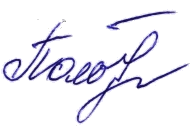 ___________________ б) не висловлюю згоди на використання моєї електронної адреси для зазначених вище цілей. Примітка: Контактні дані авторів пропозицій (проектів) (тільки для Слобожанської селищної територіальної громади) зазначаються на зворотній сторінці бланку-заявки, яка є недоступною для громадськості. 11. Інші додатки (якщо необхідно): a) фотографія/ї, які стосуються цього проекту, б) мапа з зазначеним місцем реалізації проекту, в) інші матеріали, суттєві для заявника проекту (креслення, схеми тощо)  х Освіта  Культура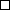   Благоустрій   Спорт  Дороги, тротуари  Безпека  Охорона здоров'я  Соціальний захист  Охорона навколишнього                                  середовища  Інше№ п/пНайменування товарів, робіт (послуг)Ціна за одиницю, грн.Одиниць, шт.Вартість, грн.1Інтерактивна панель IntBoard GT65 з комп’ютерним модулем12856011285602Мобільна стійка для інтерактивної панелі129001129003Монтажний комплект1998119984Багатофункціональний пристрій EPSON L364600016000Разом149458